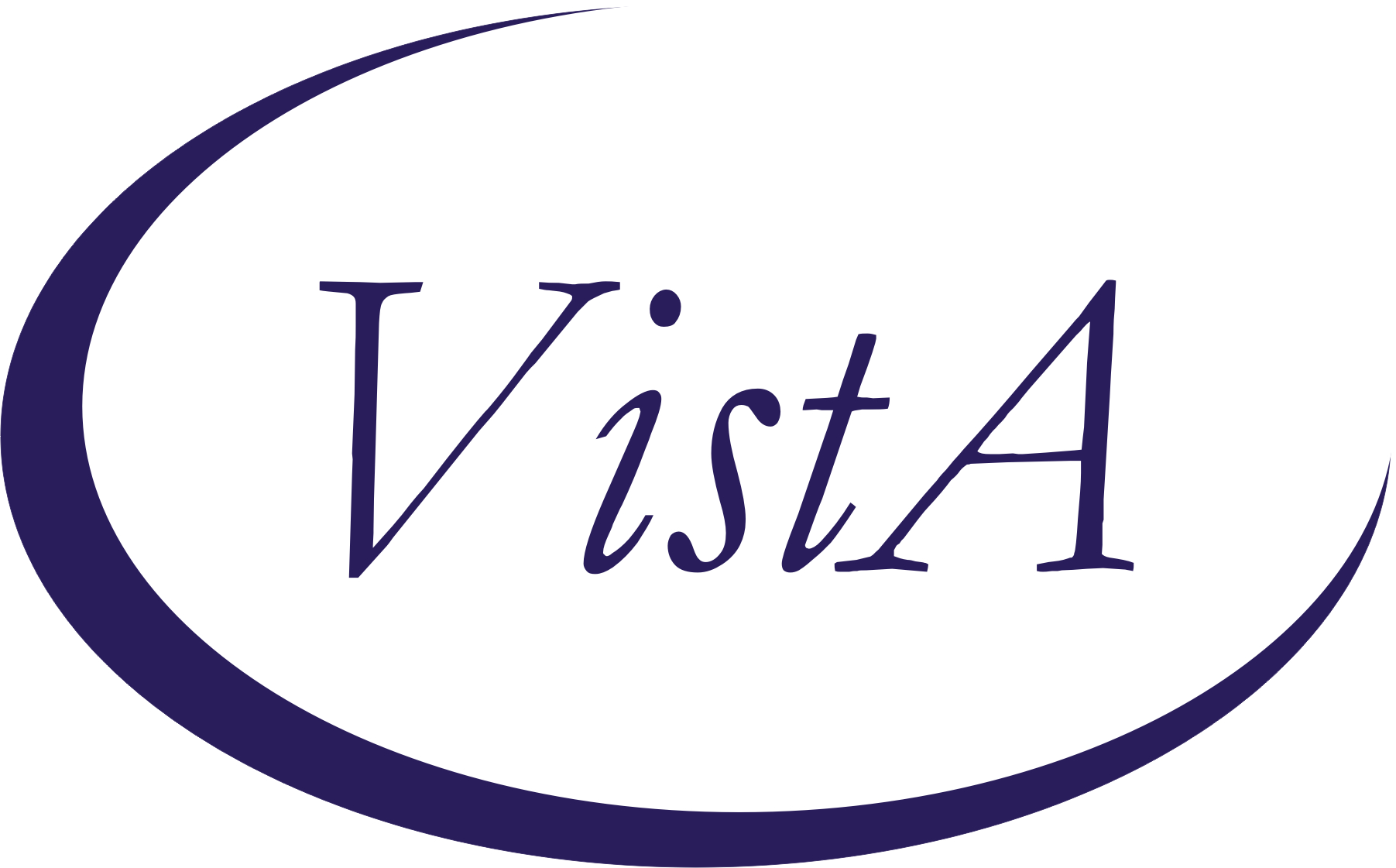 Pneumococcal Reminders and Women’s Health Taxonomy update  PXRM*2.0*36INSTALLATION and SETUP GUIDE February 2014Product DevelopmentDepartment of Veterans AffairsContentsIntroduction	3Related Documentation	7Web Sites	7Pre-Installation	8Required Software for PXRM*2*36	8Estimated Installation Time: 10-15 minutes	8Installation	91.	Retrieve the host file containing from one of the following locations 	92.	Install the build first in a training or test account.	93.	Load the distribution.	94.	Backup a Transport Global	10a.	Compare Transport Global to Current System	105.	Install the build.	106.	Install File Print	107.	Build File Print	118.	Post-installation routines	11Post-Install Set-up Instructions	12Appendix A: Installation Example	15Acronyms	17IntroductionDescription:  Pneumococcal vaccine-naïve persons. ACIP recommends that adults aged >=19   years with immunocompromising conditions, functional or anatomic asplenia,  CSF leaks, or cochlear implants, and who have not previously received PCV13  or PPSV23, should receive a dose of PCV13 first, followed by a dose of  PPSV23 at least 8 weeks later (Table). Subsequent doses of PPSV23 should  follow current PPSV23 recommendations for adults at high risk.  Specifically, a second PPSV23 dose is recommended 5 years after the first  PPSV23 dose for persons aged 19-64 years with functional or anatomic  asplenia and for persons with immunocompromising conditions. Additionally,  those who received PPSV23 before age 65 years for any indication should  receive another dose of the vaccine at age 65 years, or later if at least 5  years have elapsed since their previous PPSV23 dose.   Previous vaccination with PPSV23. Adults aged >=19 years with   immunocompromising conditions, functional or anatomic asplenia, CSF leaks,  or cochlear implants, who previously have received >=1 doses of PPSV23  should be given a PCV13 dose >=1 year after the last PPSV23 dose was  received. For those who require additional doses of PPSV23, the first such  dose should be given no sooner than 8 weeks after PCV13 and at least 5  years after the most recent dose of PPSV23.This patch does the following during installation:Installation Routine:

Rename PNEUMOVAX to PNEUMOVAX POLYSACCHARIDE PPSV23 (does not change the short name that displays in CPRS or on Health Summary).

Rename the reminder term VA-HIGH RISK FOR PNEUMOCOCCAL DZ to VA-PNEUMOC DZ RISK – HIGH

Reminders:
LONG TERM STEROID USE (LOCAL)VA-BL PNEUMOC RISK IMMUNOCOMPROMISEDVA-PNEUMOCOCCAL IMMUNIZATION PPSV23VA-PNEUMOCOCCAL IMMUNIZATION PCV13VA-MHV PNEUMOVAXVA-BL PNEUMOC RECENT CHEMO/IMMUNOSUPPRESSIONVA-OB PNEUMOCOCCAL PRIOR VACCINATIONSVA-OB PNEUMOCOCCAL PPSV23 INDICATIONSVA-OB ZOSTER VACCINE DATEVA-OB PNEUMOCOCCAL PCV13 INDICATIONS
Dialogs
VA-PNEUMOCOCCAL IMMUNIZATION PPSV23 PNEUMOVAX
VA-PNEUMOCOCCAL IMMUNIZATION PCV13 PREVNAR   Taxonomies
VA-PNEUMOC DZ RISK - HIGHEST/NOT IMMUNO COMP  
VA-PNEUMOC DZ RISK - IMMUNOCOMPROMISED        
VA-PNEUMOC DZ RISK - HIGH                     
VA-PNEUMOC DZ RISK - CHEMOTHERAPY (includes drug classes and drugs)
VA-CERVICAL CA/ABNORMAL PAP         
VA-MASTECTOMY                 
VA-CERVICAL CANCER SCREEN       
VA-WH HYSTERECTOMY W/CERVIX REMOVED      
VA-WH PAP SMEAR SCREEN CODES                
Immunization: PNEUMOCOCCAL CONJUGATE PCV13
No mnemonic is being sent outTerms
STEROIDS - PNEUMOCOCCAL DZ RISK    ( LOCAL)
VA-PNEUMOC DZ RISK - CHEMO/IMMUNOSUPP DRUGS   
VA-PNEUMOC DZ RISK - CHEMOTHERAPY   
VA-PNEUMOC DZ RISK - HIGH   
VA-PNEUMOC DZ RISK - HIGHEST/NOT IMMUNO COMP   
VA-PNEUMOC DZ RISK - IMMUNOCOMPROMISED   
VA-PNEUMOC DZ RISK - LONG TERM STEROIDS   
VA-PNEUMOC PCV13 CONTRAINDICATION   
VA-PNEUMOC PCV13 DEFERRALS   
VA-PNEUMOC PCV13 DX INCORRECT   
VA-PNEUMOC PCV13 IMMUNIZATION   
VA-PNEUMOC PCV13 ORDER SUPPRESSION   
VA-PNEUMOC PCV13 ORDERS   
VA-PNEUMOC PPSV23 CONTRAINDICATIONS   
VA-PNEUMOC PPSV23 DEFERRALS   
VA-PNEUMOC PPSV23 IMMUNIZATION   
VA-PNEUMOC PPSV23 INCORRECT DIAGNOSIS   
VA-PNEUMOC PPSV23 ORDER SUPPRESSION   
VA-PNEUMOC PPSV23 ORDERS   
How the reminders work:Only see one reminder at a time – never bothCounts the number of PPSV23 doses given either by counting doses recorded or looking for a ‘SERIES’ marked as booster, 2, 3 or 4.If the PCV13 immunization is needed, then the PPSV23 is NA.If PCV13 is given, contraindicated or not indicated, then the PPSV23 reminder is applicable unlessPCV13 was given in the past 8 weeks orThe patient has already received PPSV23 and is not yet due again, orHas a contraindication/allergy recorded.The PPSV23 reminder takes into account:Diagnoses that would require a 2nd dose after 5 yearsAge so that a dose is given after age 65If PPSV23 has been given in the past year and the patient should get PCV13, the PCV13 reminder will not come due until one year after the most recent PPSV23Logic for PPSV23:Taxonomies that are used in the logic:   IC: immunocompromised (HIV, renal failure, nephrotic syndrome, splenic dysfx, etc. Highest Risk= HstR: cochlear implant, CSF leak High Risk=HR - Other Diagnoses: (cardiac, pulmonary, smoking, liver disease)Chemo=CH : taxonomy and drugs  LTS=Long term steroids     Included in the COHORT if: (IC or HstR or CH or LTS) and either already got PCV13 but not in the past 8 weeks or has contraindication to PCV13 Other dx or age>64 and not IC/HstR/CH/LTS or has contraindication to PCV13      Baseline frequencies     1.      >65             99Y     2.      IC               5Y     3.      HstR            99Y     4.      HR              99Y     5.      LTS              5Y     6.      CH               5Y   Function Findings 1,2,3,8                    Frequency  Rank    1    <age 65 and 2 or more doses*:               99Y     1    2    >age 64 and 1 dose after age 64:            99Y     1    3    no dose >64, IC/CH/LTS and no 2nd dose       5Y     2    8    >age 64, IC/CH/LTS, has PCV13, no dose>64    5Y     2    *2 doses are counted only if given more than 1460 days apart (4Y) or one  		is marked as a booster dose.   	 For IC/CH/LTS: FF 1,2,3,8     FF3 above can be explained this way - Patient is IC and has had a dose   before age 65, needs a second dose 5 years later. FF(3) is true and the   reminder is due 5Y after the recorded dose.      If that second dose is given, then FF(1) takes over and the reminder is   resolved (99Y).      If the patient turns 65, then FF(8) is true and the reminder is due again  5Y after the last dose.  Once that dose after age 65 is given, then FF(2)  takes over and the reminder is resolved (99Y).   Function Findings 2,4,6                         Frequency  Rank    2    >age 64 and 1 dose after age 64:            99Y     1    4    >age 64,dosed <65, no dose>64, not IC/CH     5Y     2    6    (HR or Other dx) not IC/CH and <age 65:     99Y     3   For not IC/CH/LTS: FF 6,4     Baseline dose due for HR and HstR, FF6 sets for patients <age 65 who are  not IC/CH/LTS. Once they turn 65, then FF4 is applicable and the reminder  is due 5 years after the prior dose.  Once a dose is given after age 65,  then FF2 is applicable and any dose after age 65 will resolve.  Resolution: PPSV23 or deferral or an order  Function Findings 5, 7, 10, 16, 17, 18, 19, 20  FF5 provides a message about the need for an additional dose after age 65   if the patient's most recent dose was prior to age 65 for non-IC/CH/LTS   patients.    FF7 provides a message about the need for an additional dose after age 65   for IC/CH/LTS patients who have already gotten PCV13.    FF10 assesses the last 2 doses of pneumococcal vaccine to be sure that they  were more than 4 years apart   FF16, 17, 18 and 19 look at finding 16 and evaluate to see if it is an ICD  code, an outpatient drug or a non-intravitreal administration of a   chemotherapy drug.    FF20 provides a message if PCV13 is needed.  This is just in case someone   looks at this reminder to see why it is NOT due.  Long Term steroids is set up in a local reminder term and a local reminder in order to allow sites to modify this option.  This was done since there is not a clear consensus on how to best identify these patients or to define long term steroid use and pharmacy practices in how the day’s supply is recorded may vary.	Map local dosage formulations to the reminder term: STEROIDS - PNEUMOCOCCAL DZ RISK  (see post install instructions).	Once those are mapped, a reminder LONG TERM STEROID USE evaluates the recent fills of steroid to identify patients with long term use.  This reminder defines long term use as:
a. any fill that is marked with a day’s supply of >70 days 
b. or 3 recent fills each with a day’s supply of >21 days.   The CDC Guidance on the amount of steroid use that causes a level of immunosuppression sufficient to warrant pneumococcal immunization is two weeks on every-day dosing of corticosteroids of at least 20 mg/day or 2 mg/kg/day.  However, higher thresholds were chosen for these reminders because there were many false positives included in the reminder cohort logic when looking for shorter durations or fewer fills.  Patients who received one or 2 recent tapers of steroids that were of short duration (7-14 days) were identified and included incorrectly in the cohort if only one fill was used because even though the patient got only a limited duration of steroid, the day’s supply was marked as 30 days.	Local sites can modify this reminder or map some other entry to the term that is used in the pneumococcal reminder logic if needed.  This reminder is used in the term: VA-PNEUMOC DZ RISK - LONG TERM STEROIDS.Pre-InstallationRequired Software for PXRM*2*36Related DocumentationWeb Sites1. Rename any local health factors to prevent duplicates
These are the names of the HFs being exported with this patch
PNEUMOCOCCAL PCV13 DX INCORRECT  PNEUMOCOCCAL PCV13 VACCINE CONTRAIND  PNEUMOCOCCAL PCV13 VACCINE PRECAUTION  REFUSED PNEUMOC VACCINE PCV13PNEUMOCOCCAL PPSV23 DX INCORRECT  PNEUMOCOCCAL PPSV23 VACCINE CONTRAIND  PNEUMOCOCCAL PPSV23 VACCINE PRECAUTIONREFUSED PNEUMOC VACCINE PPSV23Installation This patch can be installed with users on the system, but it should be done during non-peak hours.  Estimated Installation Time: 10-15 minutesThe installation needs to be done by a person with DUZ(0) set to "@." NOTE: We recommend that a Clinical Reminders Manager or CAC be present during the install, so that if questions occur during the install of Reminder Exchange entries, a knowledgeable person can respond to them.Retrieve the host file from one of the following locations (with the ASCII file type): Albany                         REDACTED                  REDACTEDHines                           REDACTED                  REDACTEDSalt Lake City             REDACTED                   REDACTEDInstall the patch first in a training or test account. Installing in a non-production environment will give you time to get familiar with new functionality and complete the setup for reminders and dialogs prior to installing the software in production.  Load the distribution.           In programmer mode type, D ^XUP, select the Kernel Installation & Distribution System menu (XPD MAIN), then the Installation option, and then the option LOAD a Distribution.  Enter your directory name.KID at the Host File prompt. ExampleSelect Installation <TEST ACCOUNT> Option: 1  Load a DistributionEnter a Host File: KIDS Distribution saved on Oct 01, 2013@13:29:56Comment: Pneumococcal vaccine updateLoading Distribution...Build PXRM*2.0*36 has an Environmental Check RoutineWant to RUN the Environment Check Routine? YES// YES   PXRM*2.0*36Will first run the Environment Check Routine, PXRMP36IThe environment check was successful, this build can be installed.Use INSTALL NAME: PXRM*2.0*36 to install this Distribution.From the Installation menu, you may elect to use the following options:Backup a Transport Global                 This option will create a backup message of any routines exported with the patch.  It will NOT back up any other changes such as DDs or templates.Compare Transport Global to Current SystemThis option will allow you to view all changes that will be made when the patch is installed.  It compares all components of the patch (routines, DDs, templates, etc.).Install the build.From the Installation menu on the Kernel Installation and Distribution System (KIDS) menu, run the option Install Package(s).  Select the build PXRM*2.0*36 and proceed with the install.  If you have problems with the installation, log a Remedy ticket and/or call the National Help Desk to report the problem.    Select Installation & Distribution System Option: InstallationSelect Installation Option: INSTALL PACKAGE(S)  Select INSTALL NAME: PXRM*2.0*36Answer "NO" to the following prompt: Want KIDS to INHIBIT LOGONs during install? NO// NONOTE: DO NOT QUEUE THE INSTALLATION, because this installation asks questions requiring responses and queuing will stop the installation. A Reminders Manager or CAC should be present to respond to these.Installation ExampleSee Appendix A.Install File Print Use the KIDS Install File Print option to print out the results of the installation process. You can select the multi-package build or any of the individual builds included in the multi-package build.Select Utilities Option: Install File PrintSelect INSTALL NAME: PXRM*2.0*36Build File Print Use the KIDS Build File Print option to print out the build components.Select Utilities Option:  Build File PrintSelect BUILD NAME: PXRM*2.0*36DEVICE: HOME// Post-installation routinesAfter successful installation, the following init routines may be deleted:    PXRMP36E    PXRMP36IPost-Install Set-up InstructionsMapping drug dose findings for steroids
Map to this term:   STEROIDS - PNEUMOCOCCAL DZ RISKDescription:  Include any drug/dose that indicates a high enough steroid dose that when  given over a period of weeks/months would cause immunosuppression to a   degree that put the patient at risk for pneumococcal disease.    Example: to include steroids at a dose equivalent to 5mg of prednisone,   include at least the following.    DR.PREDNISONE 10MG TAB           DR.PREDNISONE 20MG TAB             DR.PREDNISONE 50MG TAB           DR.DEXAMETHASONE 2MG TAB           DR.DEXAMETHASONE 4MG TAB         DR.DEXAMETHASONE 1MG TAB           DR.DEXAMETHASONE 1.5MG TAB       DR.DEXAMETHASONE 0.75MG TAB        DR.PREDNISONE 5MG TAB            Map your local pneumovax PPSV23 immunization types to:
 VA-PNEUMOC PPSV23 IMMUNIZATIONMap your local Prevnar immunization types to:  VA-PNEUMOC PCV13 IMMUNIZATIONMap your local orderable items for immunizations if you want the active/pending order to resolve the reminder: (optional)
VA-PNEUMOC PCV13 ORDERS 
VA-PNEUMOC PPSV23 ORDERSMap any CURRENT SMOKER health factors to:
VA-PNEUMOC DZ RISK – HIGH
Add a begin date to these health factors so that the reminder looks back only a moderate amount of time for an entry.  E.g. T-1Y
Map immunizations for Zoster to the term:
VA-ZOSTER IMMUNIZATION
Set BEGINNING DATE/TIME to T-28D
Consider mapping the lab test eGFR into the reminder term VA-PNEUMOC DZ RISK - IMMUNOCOMPROMISED.
A condition should be set on this lab test.  The VHA Clinical Guidance Statement includes those with Chronic Kidney Disease (CKD) of stages III-V in this cohort.  We recommend that an eGFR of <40 rather than <60 be used since transient decreases of eGFR <60 may occur with acute illness or use of contrast dye and not be indicative actual CKD stage III or higher.  
I +V<40!(V["<")&'(V=">60")
Set the field USE STATUS/COND IN SEARCH to YES.The order option in the dialog can be suppressed for specific user classes or for everyone using the reminder terms:
VA-PNEUMOC PCV13 ORDER SUPPRESSION
VA-PNEUMOC PPSV23 ORDER SUPPRESSIONTo suppress for specific user classes, in the above Terms configure the VA-ASU USER CLASS computed finding and DELETE the VA-AGE finding.  NOTE: If the Age finding is not deleted, the user class settings will not work.VA-ASU USER CLASSEnter the user class in the Computed Finding Parameter field that should NOT see the option to order the pneumococcal vaccines.If more than one user class is needed, add additional findings of the CF VA-ASU USER CLASS for each one as needed.To suppress for EVERYONE, in the above TERMS DELETE the VA-ASU USER CLASS finding and edit the VA-AGE computed finding.  VA-AGETo suppress the order from being seen by ANYONE, delete the Condition within the VA-AGE computed finding.If the order option is available, please attach an order dialog or an order menu to the finding items. 
    OI PNEUMOC PCV13 OUTPT SHORT
    OI PNEUMOC PPSV23 OUTPT2 Template fields are used for Lot #s and expiration dates.  They are exported as EDIT BOXES, for free text entry.  Sites may choose to change the TYPE to a COMBO box and then populate the template fields with local lot #s and expiration dates.

IM PCV13 LOT# EXP DATE
IM PPSV23 LOT# EXP DATEChanging the type is done in CPRS under Template Editor on the Notes Tab.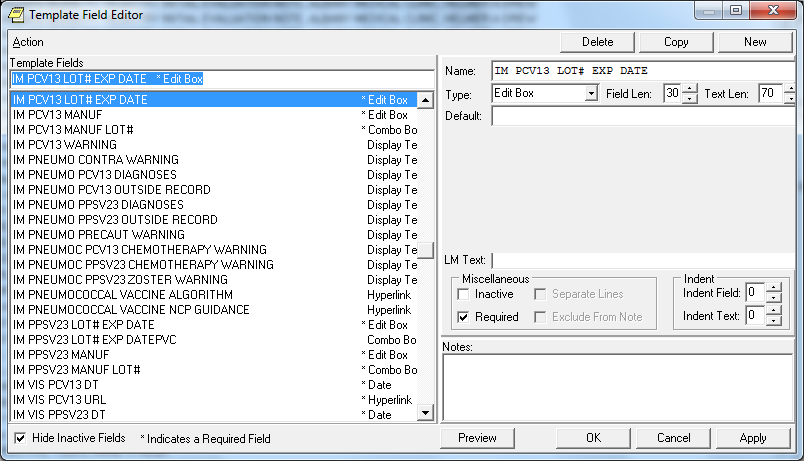 Appendix A: Installation Example Select Installation <TEST ACCOUNT> Option: 6  Install Package(s)Select INSTALL NAME: pxrm*2.0*36      11/15/13@08:50:05     => Pneumoccocal vaccine update  ;Created on Nov 14, 2013@14:24:03This Distribution was loaded on Nov 15, 2013@08:50:05 with header of    Pneumoccocal vaccine update  ;Created on Nov 14, 2013@14:24:03   It consisted of the following Install(s):    PXRM*2.0*36Checking Install for Package PXRM*2.0*36Will first run the Environment Check Routine, PXRMP36IThe environment check was successful, this build can be installed.Install Questions for PXRM*2.0*36Incoming Files:   811.8     REMINDER EXCHANGE  (including data)Note:  You already have the 'REMINDER EXCHANGE' File.I will OVERWRITE your data with mine.Want KIDS to INHIBIT LOGONs during the install? NO// Want to DISABLE Scheduled Options, Menu Options, and Protocols? NO// Enter the Device you want to print the Install messages.You can queue the install by enter a 'Q' at the device prompt.Enter a '^' to abort the install.DEVICE: HOME//   TELNET PORT
Install Started for PXRM*2.0*36 :                Nov 15, 2013@08:51:31 Build Distribution Date: Nov 14, 2013  Installing Routines:               Nov 15, 2013@08:51:31  Running Pre-Install Routine: PRE^PXRMP36I DISABLE options. DISABLE protocols. Checking for entries that need renamed.  Installing Data Dictionaries:                Nov 15, 2013@08:51:31  Installing Data:                Nov 15, 2013@08:51:32  Running Post-Install Routine: POST^PXRMP36I ENABLE options. ENABLE protocols.There are 3 Reminder Exchange entries to be installed.1. Installing Reminder Exchange entry VA-PNEUMOCOCCAL REMINDERS               2. Installing Reminder Exchange entry PATCH 36 WH TAXONOMIES (5)              3. Installing Reminder Exchange entry VA-PATCH 36 POST COMPONENTS   Updating Routine file...  Updating KIDS files...  PXRM*2.0*36 Installed.                Nov 15, 2013@08:52:33  Not a production UCI                                   PXRM*2.0*36                                   
Install CompletedAcronymsThe OIT Master Glossary is available at http://vaww.oed.wss.va.gov/process/Library/master_glossary/masterglossary.htmPackage/PatchNamespaceVersionCommentsClinical RemindersPXRM2.0Fully patchedHealth SummaryGMTS2.7Fully patchedKernelXU8.0  Fully patchedNATIONAL DRUG FILEPSN4.0Fully patchedPharmacy Data ManagementPSS1.0Fully patchedOutpatient PharmacyPSO7.0Fully patchedVA FileManDI22Fully patchedDocumentationDocumentation File nameInstallation and Setup GuidePXRM_2_0_36_IG.PDFSiteURLDescriptionNational Clinical Reminders sitehttp://vista.med.va.gov/remindersContains manuals, PowerPoint presentations, and other information about Clinical RemindersNational Clinical Reminders Committeehttp://vaww.portal.va.gov/sites/ncrcpublic/default.aspxThis committee directs the development of new and revised national remindersVistA Document Libraryhttp://www.va.gov/vdl/ Contains manuals for Clinical Reminders and TermDefinitionASUAuthorization/Subscription UtilityClin4National Customer Support team that supports Clinical RemindersCPRSComputerized Patient Record SystemDBADatabase AdministrationDGRegistration and Enrollment Package namespaceESMEnterprise Systems Management (ESM)FIMFunctional Independence MeasureGMTSHealth Summary namespace (also HSUM)GUIGraphic User InterfaceHRMH/HRMHPHigh Risk Mental Health PatientIABInitial Assessment & BriefingICD-10International Classification of Diseases, 10th EditionICRInternal Control NumberIOCInitial Operating CapabilitiesLSSDLast Service Separation DateMHMental HealthMHTCMental Health Treatment CoordinatorOHIOffice of Health InformationOIOffice of InformationOIF/OEFOperation Iraqi Freedom/Operation Enduring FreedomOIT/OI&TOffice of Information TechnologyOMHSOffice of Mental Health ServicesORROperational Readiness ReviewPCSPatient Care ServicesPDProduct DevelopmentPIMSPatient Information Management SystemPMASProgram Management Accountability SystemPTMPatch Tracker MessagePXRMClinical Reminder Package namespaceRSDRequirements Specification DocumentSDScheduling Package NamespaceSQASoftware Quality AssuranceUSRASU package namespaceVADepartment of Veteran AffairsVHAVeterans Health AdministrationVISNVeterans Integrated Service NetworkVistAVeterans Health Information System and Technology Architecture